            Fesselmen Firearms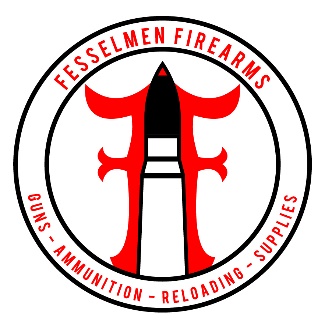 BUYING ● SELLING ● TRADING ● CONSIGNMENT SALESHave an old gun you no longer need? Want to get a gun legally out of your name? Want some quick cash for your used firearm? Want to trade up to a new firearm? If so, the We can help!We can also appraise your firearms. In addition, we offer consignment services.How does it work?
Bring your gun (or gun collection) to our gun shop at 525 171st Ave Se Tenino,WA 98589, We will sit down with you to appraise the firearm(s) and we’ll make you a cash offer on your firearm(s) or we’ll help you determine a fair starting price for a consignment. Consignments are listed on our website, several others and GunBroker.com and sell to the highest bidder.Why is it Safe?
When you sell to Fesselmen Firearms you legally transfer any firearm out of your name. For consignments, we protect your identity and act as the contact with the buyer.Why is this Easy?
You bring in the guns; we do all the work and, for consignments we mail you a check when your gun sell(s) or you can visit the shop and pick up the check (or better yet spend it with us).Why is it Legal?
We are bound by all Federal, State and Local firearms laws. So, by selling your gun to Fesselmen Firearms it immediately is put into our inventory and is legally transferred out of your name.Our consignment fee is 15% of final sales price or 25.00 if returned to consigner. The covers services such as:Cleaning/detailing of the FirearmAppraisal of the firearm to determine selling priceDetailed PhotographyComprehensive Descriptions of Item in Ad CopyAnswering Questions from Potential Bidders / BuyersShipping chargesValidating the Authenticity of Federal Firearms Licenses through the BATFELicenses / PermitsStorage of FirearmsCollection of PaymentRetention of All Documents Pertaining to Sale as Required by the BATFE          Fesselmen Firearms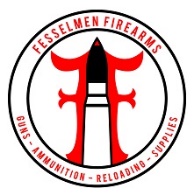 CONSIGNMENT AGREEMENTConsignor agrees to place the items listed below on consignment with Fesselmen Firearms to try to sell them under the terms of this agreement. Fesselmen Firearms agrees to accept the items listed for consignment sale under the terms of this agreement. Fesselmen Firearms will provide the following service as part of the consignment agreement.Cleaning/detailing of the FirearmAppraisal of the firearm to determine selling priceDetailed PhotographyAnswering Questions from Potential Bidders / BuyersAll Shipping ChargesStorage of Firearms.Collection of PaymentRetention of All Documents Pertaining to Sale as Required by the BATFEWhen the items consigned are sold and final payment is made by the buyer, the Consignor will receive their net amount within 30 days. The Consignor represents that they are the rightful owner of the items listed, and that the items are free of any encumbrance. The Consignor agrees that, as Fesselmen Firearms is required to complete all inspections and specifications, prepare the items for sale, and advertise the items, that the items consigned will be left on consignment with Fesselmen Firearms for a minimum of 60 days. After 60 days, if not sold, consignor must pick up firearm or renew agreement in person within 15 days. After 15 days a $5.00 per day storage fee will be assessed, NO EXCEPTIONS! If firearm is not picked up within 30 days after agreement expires, the firearm becomes property of Fesselmen Firearms. While this agreement is in effect, Consignor agrees to grant the exclusive right to market and sell the items listed below to Fesselmen Firearms.ALL ITEMS MUST BE IN GOOD CONDITION AND CLEAN: Consignee reserves the right not to display any consigned item found on close inspection to be defective. Such items not reclaimed by the consignor within five days of notification, the firearm will become property of Fesselmen Firearms. LIABILITY: Consignor hereby releases Consignee to the fullest extent possible from any and all claims or any nature in connection with or arising from the placement of Consignor's merchandise with Consignee. Consignor further covenants that he/she shall make no claim against Consignee or Consignee's insurance carrier for any damage to Consignor's merchandise.Consignment Fees: 15% of final selling price or 25.00 if returned to consigner.If the Consignor decides to have consigned items returned, Federal Law requires that the Consignor complete all appropriate forms as if they were purchasing the firearms and pass the NICS background check and consignor agrees to pay Fesselmen Firearms $10.00 for transfer fees (in addition to the consignment fee). If consignor fails either the documentation or NICS check the firearm becomes the permanent property of Fesselmen Firearms.    MfgModelSerial#Cal/GaValueAskingEst. to Consigner (if sold at asking price)Date sold/AmountAmount OwedConsigner Name:Consigner Name:Consigner Name:AddressAddressAddressCityStateZipPhoneEmailEmailConsignor SignatureConsignor SignatureConsignor SignatureConsignee SignatureConsignee SignatureConsignee Signature